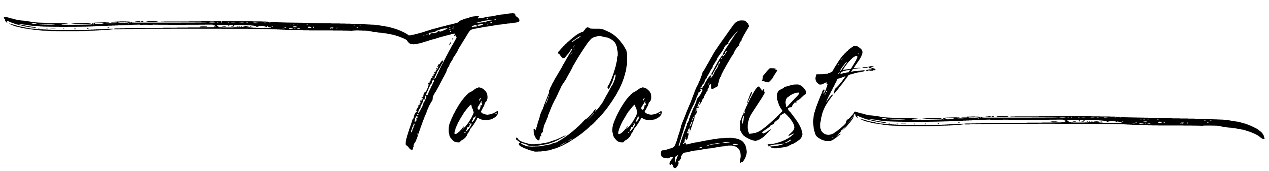 Done?TaskDue